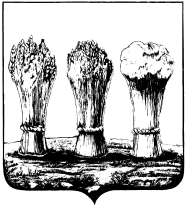 ГЛАВААДМИНИСТРАЦИИ ОКТЯБРЬСКОГО РАЙОНА  ГОРОДА ПЕНЗЫПРИКАЗот 08.04.2021 № 130О признании утратившими силу отдельных нормативных правовых актов Руководствуясь Положением об администрации Октябрьского района города Пензы, утвержденным постановлением главы администрации г. Пензы от 26.10.2006 № 1263,П Р И К А З Ы В А Ю :1. Признать утратившими силу приказы главы администрации Октябрьского района города Пензы:- от 02.07.2013 № 270 «О внесении изменений в отдельные приказы главы администрации Октябрьского района города Пензы»;от 28.01.2010 № 16 «О создании аттестационной комиссии»;- от 12.09.2005 № 441 «О внесении изменений в приложение № 2 Приказа №112 от 11.03.2005»;- от 11.03.2005 № 112 «О внесении изменений в приложение № 2 к Постановлению № 195 от 30.04.2003».2. Признать утратившими силу постановление главы администрации Октябрьского района г. Пензы от 30.04.2003 № 195 «Об утверждении Положения о порядке присвоения квалификационных разрядов муниципальным служащим, замещающим муниципальные должности муниципальной службы в Администрации Октябрьского района г. Пензы».3. Настоящий приказ опубликовать в муниципальной газете «Пенза» и разместить на интернет-странице администрации Октябрьского района города Пензы официального сайта администрации города Пензы в информационно-телекоммуникационной сети «Интернет».4. Контроль за исполнением настоящего приказа оставляю за собой.Глава администрацииА.В. Гришин